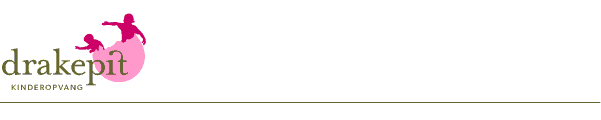 Procedure nieuwe kindkoppelingNavolgend een beschrijving hoe het proces van nieuwe kindkoppelingen bij Drakepit is ingericht. Deze procedure moet worden doorlopen als vraagouders voor het eerst een kind bij jou in de opvang plaatsen.Als duidelijk is dat jij en de vraagouders met elkaar in zee willen, geef of mail je de vraagouders het contract ter inzage. Het liefst loop je samen met de ouders deze contracten door en vul je (digitaal) alle benodigde gegevens in. Je kunt ook aan de ouders vragen om dit zelf te doen, maar ook dan graag digitaal invullen! Handschriftelijk ingevulde gegevens zijn toch vaak niet goed te lezen! Zorg er ook voor dat alle gegevens (BSN, geboortedata, etc) ingevuld zijn!Vervolgens stuur je de ingevulde contracten per mail naar Tessa.Je maakt een afspraak voor een koppelingsgesprek met Tessa en de vraagouders. Voor het koppelingsgesprek print Tessa het contract in drievoud uit en neemt alle exemplaren mee. Als het koppelingsgesprek plaats vindt, gaan wij ervan uit dat de ouders het contract al kennen en (idealiter met de gastouder) hebben doorgenomen. Tijdens het koppelingsgesprek is er uiteraard voldoende gelegenheid om hierover nog vragen te stellen, maar het is wel de bedoeling dat de contracten tijdens het koppelingsgesprek getekend kunnen worden. Iedereen moet dus op zijn computer een format hebben voor een aanmeldingsformulier en de laatste versie van het contract (opvangovereenkomst). Het door Drakepit geleverde format pas je aan op de specifieke situatie van jouw gastouderopvang (evt. logo, openingstijden, tarieven, huisregels e.d.). Dit format kun je vervolgens steeds gebruiken om in te vullen. Het format is ook te downloaden van onze website via de delen pagina.Facturatie kan pas starten als wij een door alle partijen getekend contract hebben ontvangen! Opvang in de zin van de wet mag alleen worden geboden op basis van een schriftelijke en getekende overeenkomst. De contracten eerder naar ons mailen zodat de facturatie alvast kan starten, heeft dus geen zin. We gaan de gegevens pas invoeren in ROSA als we een volledig ingevuld en ondertekend contract hebben ontvangen. Ontbrekende of onvolledig ingevulde cq niet getekende contracten kunnen tijdens een GGD controle een probleem worden. Dus de volgorde is: Eerst koppelingsgesprek en contracten tekenen, dan mag de opvang starten en gaan wij factureren.Uit het vorige punt volgt dus dat je tijdig (niet een week voordat de opvang start bijvoorbeeld) een koppelingsgesprek aanvraagt. Zodra je weet dat er een kindje komt, laat je dat aan Tessa weten. Zij kan dan een plek reserveren in de agenda en met jou een datum plannen voor een koppelingsgesprek.Het is vaak lastig om een datum te prikken die ouders, gastouder en Tessa schikt. Het helpt als ouders zich realiseren dat zonder een koppelingsgesprek de opvang niet kan starten. Zonder koppelingsgesprek geen officiële kinderopvang en dus ook geen facturatie. Voor de gastouder betekent dat dus geen betaling via Drakepit, voor de ouders geen recht op kinderopvangtoeslag. Het helpt als de gastouder het belang van het koppelingsgesprek bij de ouders onder de aandacht brengt en zich medeverantwoordelijk voelt voor het plannen van een datum.Ten slotte nog een algemeen punt: Het helpt enorm als je op agenda vragen ofwel voor koppelingsgesprekken ofwel voor huisbezoeken snel reageert. Niet reageren betekent een grote stagnatie in de agendaplanning van Tessa, die dan telkens alle opties die ze heeft voorgesteld, vrij moet houden totdat je gereageerd hebt. Tessa heeft op zich voldoende ruimte in haar agenda, de vertraging komt meestal alleen door het feit dat de afspraken zo moeilijk tot stand komen. En dat de huisbezoeken (2 keer per jaar) tijdig gebeuren is natuurlijk ook in het belang van jou als gastouder i.v.m. de registratie. Vanuit de wet geldt een verplichting aan de gastouder om mee te werken aan deze tijdige bezoeken. Dus reageer alsjeblieft direct op een agenda vraag!